网络下载送达	1、登录电子法院，进入“电子送达”模块1）在我的文书列表中，文书的状态包括：未签收、已签收、已失败。未签收的文书，可点击操作中的“签收”来签收文书，已签收的文书可“下载”，所有文书均能点击“详情”开查看文书详情。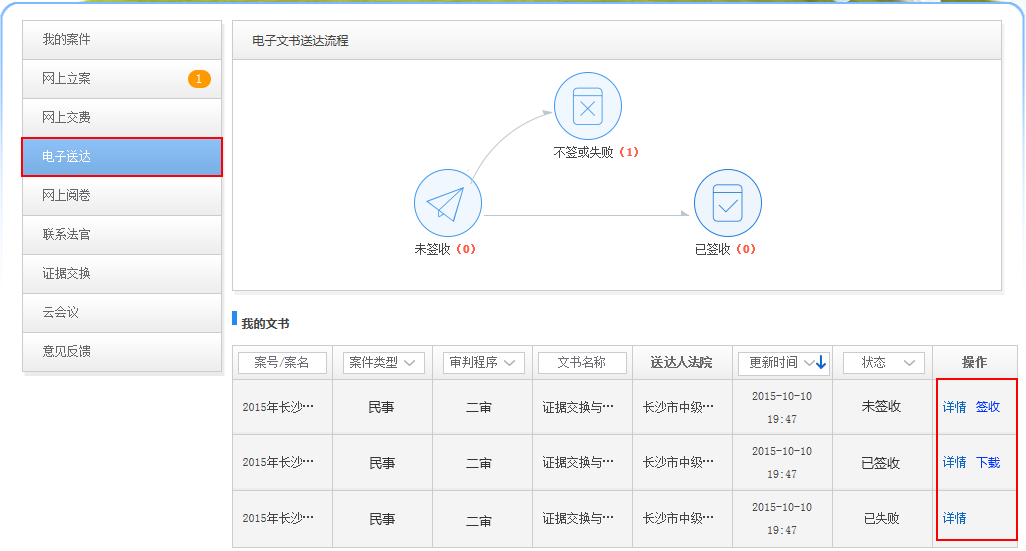 	 2）进入详情页面，可查看案件信息、送达人、受送达人等送达详情，如下图：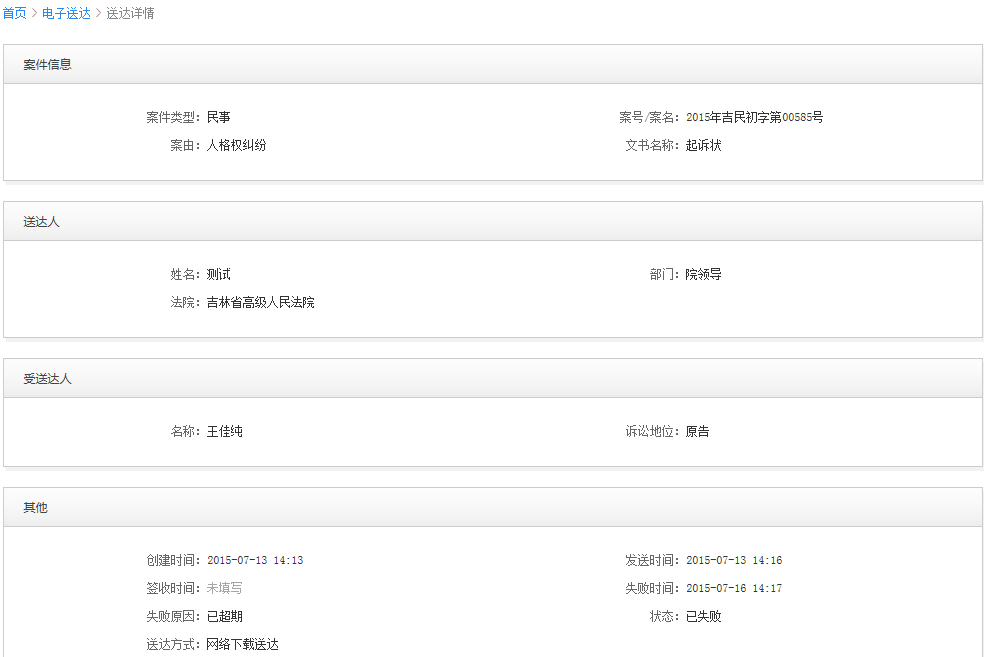 2、进入三方可视界面：1）受送达人也可通过“我的案件”—“正在进行的案件”，点击案件后方的“进入案件”，如下图：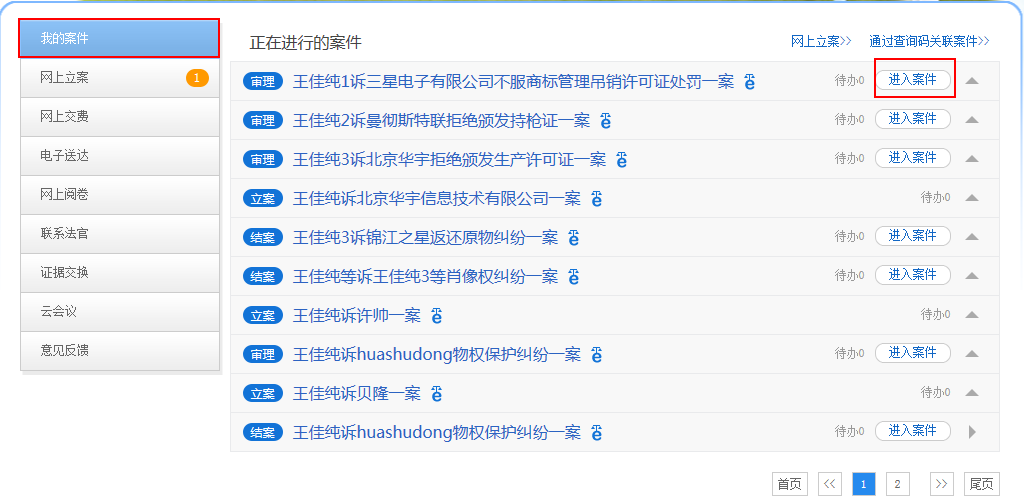 	 2）进入到三方可视界面，在相应的文书状态栏中，点击“签收”，如下图：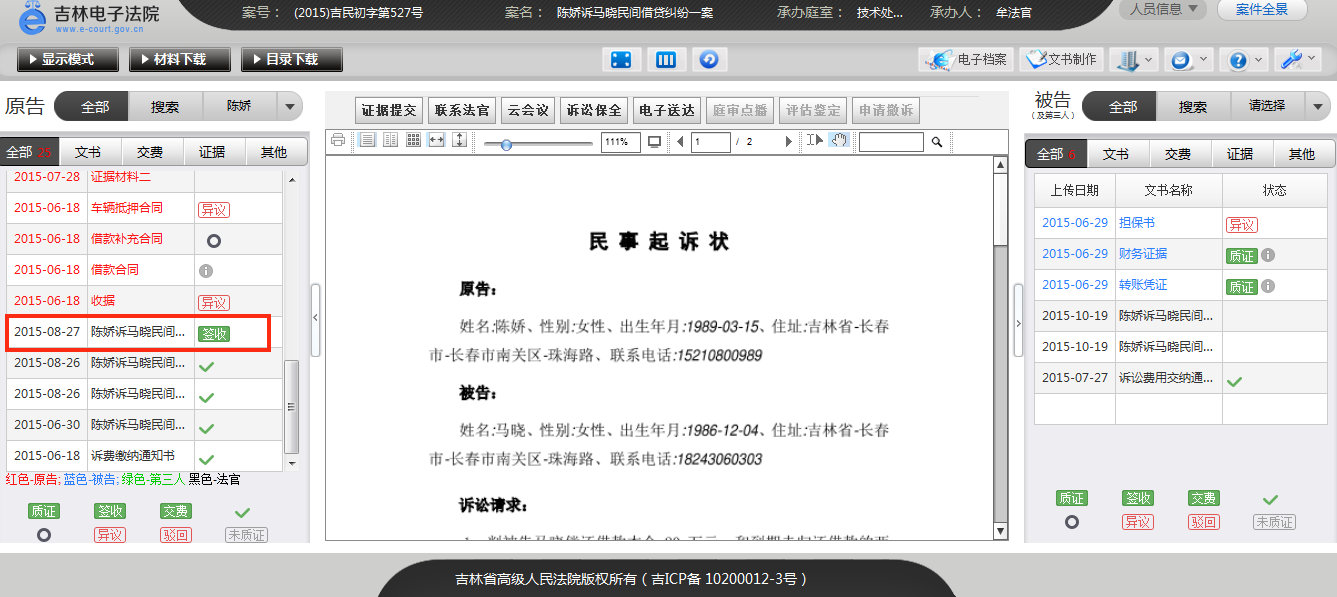 在弹出的窗口中点击“确认”即可签收文书，如下图：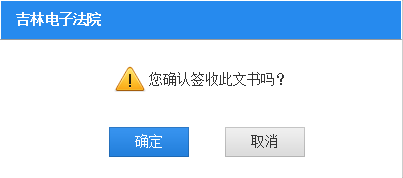 二、电子邮件送达第三方邮件系统为每名当事人自动创建一个电子送达专用邮箱，邮箱账号和密码由第三方短信发给当事人。当法官选择邮件送达时，受送达人通过手机收到的送达提醒，登录邮箱即可签收查看送达内容。受送达人打开邮件，第三方邮箱即自动发送回执。1、访问手机短信中提示的邮箱网址，输入短信告知的邮箱账号和密码。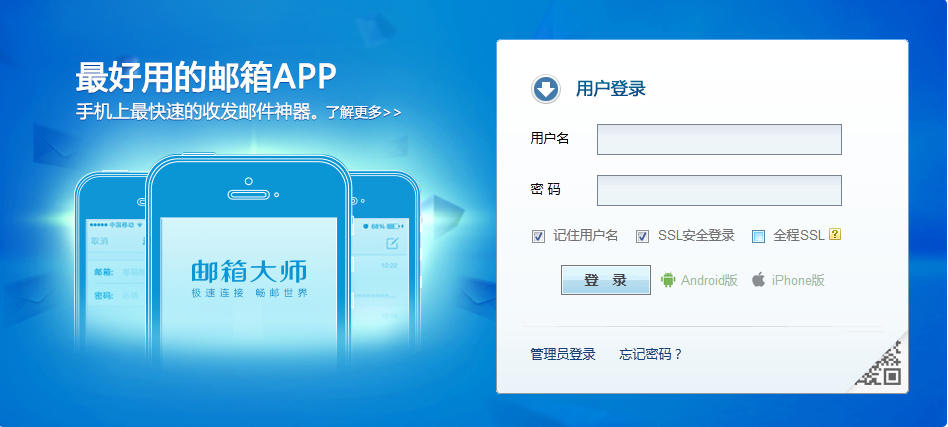 	2、点击获取验证码，然后填入手机接收到的验证码，点击确定。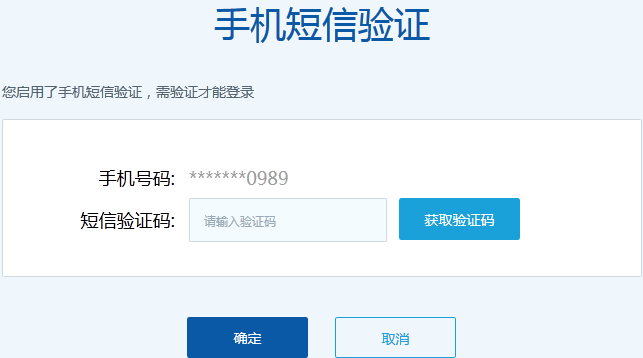 打开收件箱中的邮件，下载附件中的文档即可。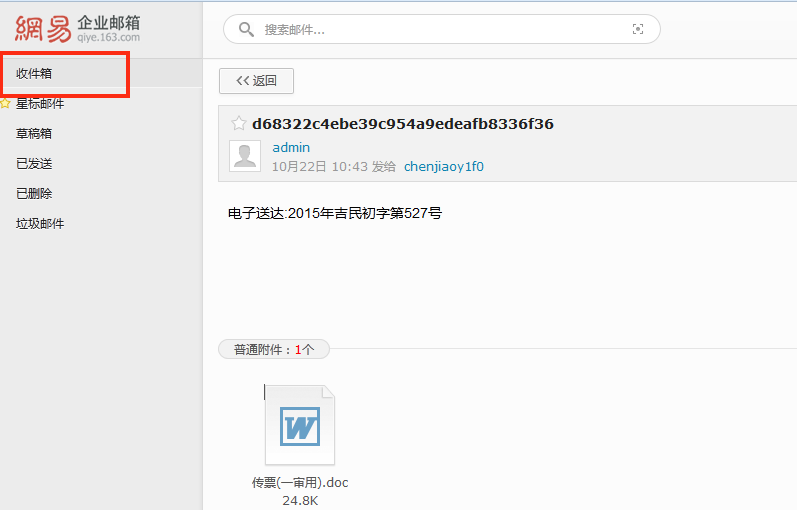 三、网络传真送达当受送达人接收到传真签收短信提醒，即可在给法院预留的传真号对应的传真机处接收送达文书。